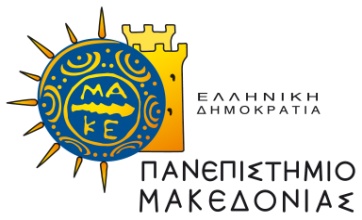 ΑΙΤΗΣΗ ΥΠΟΨΗΦΙΟΤΗΤΑΣΓΙΑ ΤΟ ΑΞΙΩΜΑ ΤΟΥ ΚΟΣΜΗΤΟΡΑ Της ΣΧΟΛΗΣ ΚΟΙΝΩΝΙΚΩΝ, ΑΝΘΡΩΠΙΣΤΙΚΩΝ ΕΠΙΣΤΗΜΩΝ ΚΑΙ ΤΕΧΝΩΝΤου ΠΑΝΕΠΙΣΤΗΜΙΟΥ ΜΑΚΕΔΟΝΙΑΣ Ονοματεπώνυμο:Όνομα πατέρα: Όνομα μητέρας: Ιδιότητα: μέλος ΔΕΠ του Τμήματος ……………………………………………………Τόπος γέννησης:Διεύθυνση κατοικίας:Υποβάλω υποψηφιότητα για το αξίωμα του Κοσμήτορα της Σχολής Κοινωνικών, Ανθρωπιστικών Επιστημών και Τεχνών  του Πανεπιστημίου Μακεδονίας, γνωρίζοντας τις προϋποθέσεις που ορίζουν οι διατάξεις :1 του άρθρου 19 του Ν. 4485/2017 "Οργάνωση και Λειτουργία της Ανώτατης Εκπαίδευσης, Ρυθμίσεις για την Έρευνα και άλλες διατάξεις" (Α' 114), όπως ισχύει μετά την αντικατάσταση επιμέρους διατάξεών του με το άρθρο 96 του Ν. 4692/2020 "Αναβάθμιση Σχολείων και άλλες διατάξεις" (Α' 111), 2.   του άρθρου 72 του ν. 4690/2020 "Κύρωση: α) της από 13.4.2020 Π.Ν.Π. «Μέτρα για την αντιμετώπιση των συνεχιζόμενων συνεπειών της πανδημίας του κορωνοϊού COVID-19 και άλλες κατεπείγουσες διατάξεις» (A΄ 84) και β) της από 1.5.2020 Π.Ν.Π. «Περαιτέρω μέτρα για την αντιμετώπιση των συνεχιζόμενων συνεπειών της πανδημίας του κορωνοϊού COVID-19 και την επάνοδο στην κοινωνική και οικονομική κανονικότητα» (Α΄ 90) και άλλες διατάξεις" (A' 104),3.   της  υπ' αριθμ. 77561/Ζ1/22-06-2020 (ΦΕΚ Β΄ 2481) "Διαδικασία ηλεκτρονικής ψηφοφορίας για την ανάδειξη του Πρύτανη και Αντιπρυτάνεων των ΑΕΙ, των μονομελών οργάνων των ακαδημαϊκών μονάδων, καθώς και των διευθυντών κλινικών, Εργαστηρίων και μουσείων που λειτουργούν στο πλαίσιο των ακαδημαϊκών μονάδων των ΑΕΙ", 4. η υπ. αριθμ. πρωτ.: 175/25-6-2020 Προκήρυξη Εκλογών για την ανάδειξη Κοσμήτορα της         Σχολής Κοινωνικών, Ανθρωπιστικών Επιστημών και Τεχνών, του Πανεπιστημίου      Μακεδονίας.Με την παρούσα επισυνάπτω:Α. Φωτοαντίγραφο Δελτίου Αστυνομικής Ταυτότητας ή ΔιαβατηρίουΒ. Πλήρες βιογραφικό σημείωμα σε έντυπη και ηλεκτρονική μορφή.Γ. Υπεύθυνη Δήλωση ότι:  Δεν συντρέχουν στο πρόσωπό μου κωλύματα εκλογιμότητας  και δεν τελώ σε αναστολή άσκησης των καθηκόντων μου.                                                                                        Θεσσαλονίκη,  ……/……/2020                                                                                           Ο/Η Δηλών/ούσα                             Υπογραφή      ………………………..………………..